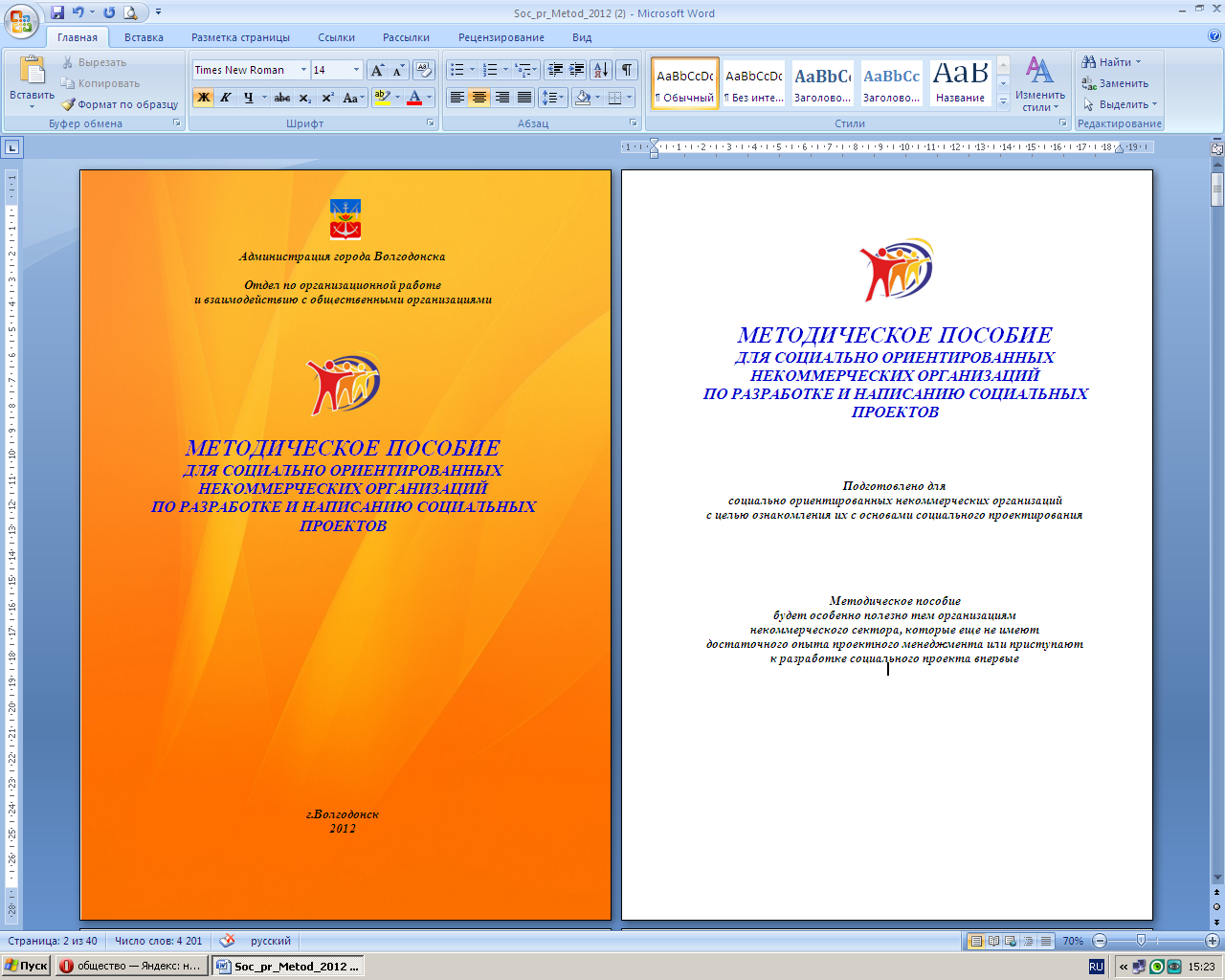 СОДЕРЖАНИЕ                                                                                                                                             стр.I.СОЦИАЛЬНОЕ ПРОЕКТИРОВАНИЕ. СОЦИАЛЬНЫЙ ПРОЕКТ.	- это Сущность социального проектирования состоит в конструировании желаемых состояний будущего.В отличие от конструирования будущего мечтателем или авантюристом разработчик социального проекта ставит перед собой реальные цели и имеет в своем распоряжении необходимые для осуществления социального проекта ресурсы.- это 	       - этоПодавая свой социальный проект на конкурс, на рассмотрение инвестора, вы должны понимать, что проект должен быть реалистичным: т.е. практически выполнимым. Социальный проект не просто абстрактная идея, а система мероприятий,
которая может быть воплощена в жизнь. Лучшие проекты - это «локальные» проекты, направленные на развитие конкретной социальной общности, территории и т.д.Эксперты, чаще всего, просматривают только начальные страницы проекта, пытаясь вычленить главную идею, смотрят план-график, письма поддержки. Если всё это ещё и небрежно скомпановано, то шансы, что ваш проект будет внимательно прочитан (и высоко оценен!) не велики. Поэтому лучше не рисковать и найти некий оптимум между объёмом проекта и его содержанием. В социальном проектировании, если это и верно, то лишь отчасти. Для начала вам необходимо чётко понимать специфику организации, в которую вы подаёте социальный проект: если организация научная или имеет большой опыт работы с научным сообществом, то такая форма подачи материала, в принципе, возможна в обратном случае - лучше писать проект доступным непрофессионалу в вашей сфере языком. Свою научную состоятельность, конечно, стоит   продемонстрировать,    выделив   для    этого   два-три    небольших    абзаца    в 	обосновании актуальности проекта. Все остальные «наукоёмкие» части проекта (программы научных исследований, образовательные программы, формулы, бланки социологических исследований и т.д. лучше вынести в приложение). Уважающий себя эксперт обязательно просмотрит и по достоинству оценит их.	В корне неверное заблуждение большинства начинающих «проектировщиков». Зачастую, написание социального проекта начинается с изучения
положения, в котором содержатся основные требования к технической стороне,
требования к содержанию документов, сроки подачи заявки. Не поленитесь, выпишите
все требования на отдельном листке бумаги крупным шрифтом и несколько раз
сверьте с тем, что содержится в вашей заявке. Принцип «семь раз отмерь - один раз
отрежь» здесь подходит как нельзя кстати.	Это верно только отчасти. Кроме этого в проекте обязательно должны быть механизмы реализации проектных мероприятий (план-график мероприятий с указанием сроков, ответственных лиц, сметы проекта и пр.). Без этого потенциальный грантодатель не сможет понять конкретные сроки, логическую последовательность ваших действий, необходимых для претворения проекта в жизнь.Конечно, всегда интересно рассматривать нестандартные идеи, но для написания качественного проекта не обязательно «открывать Америку»: чаще всего достаточно просто отыскать актуальную для вашей целевой группы, локального сообщества проблему, предложив пути её решения. Для того, чтобы внести в ваш проект инновационность можно сделать его нестандартным в деталях (нестандартная реклама и PR-мероприятия, инновационные формы работы с целевыми группами и пр.).	Это абсолютно неверное утверждение: практически всем интересны социальные проекты, которые находятся в динамике, в развитии, иными словами уже поддержаны внешними, по отношению к составителю проекта, структурами. Важно продемонстрировать, что проект уже находится в некоторой стадии реализации: мало того, что он разработан. К примеру, есть коллектив, который будет его реализовывать (можно приложить список коллектива, с резюме некоторых его членов), минимальная материально-техническая база, интерес со стороны каких-либо организаций или учреждений, СМИ  и пр. 	Это абсолютно неправильно. Обязательно пробуйте ещё и ещё! Ведь конкурсные приоритеты могут меняться, к тому же вы и ваша организация со временем приобретаете больше опыта в области социального проектирования.«Начните с начала». Возьмите чистый лист и начните творить, идеи будут приходить по мере работы. 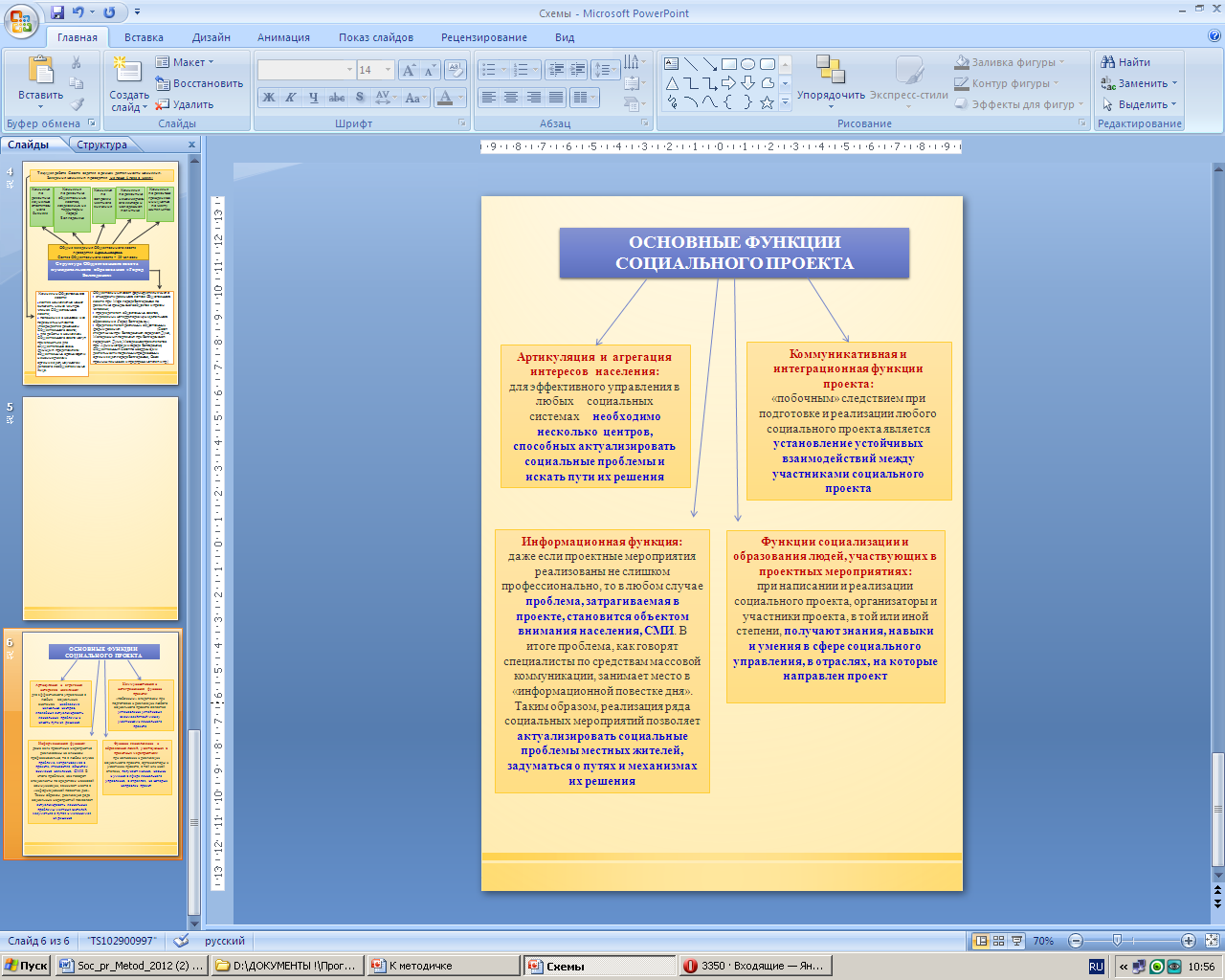 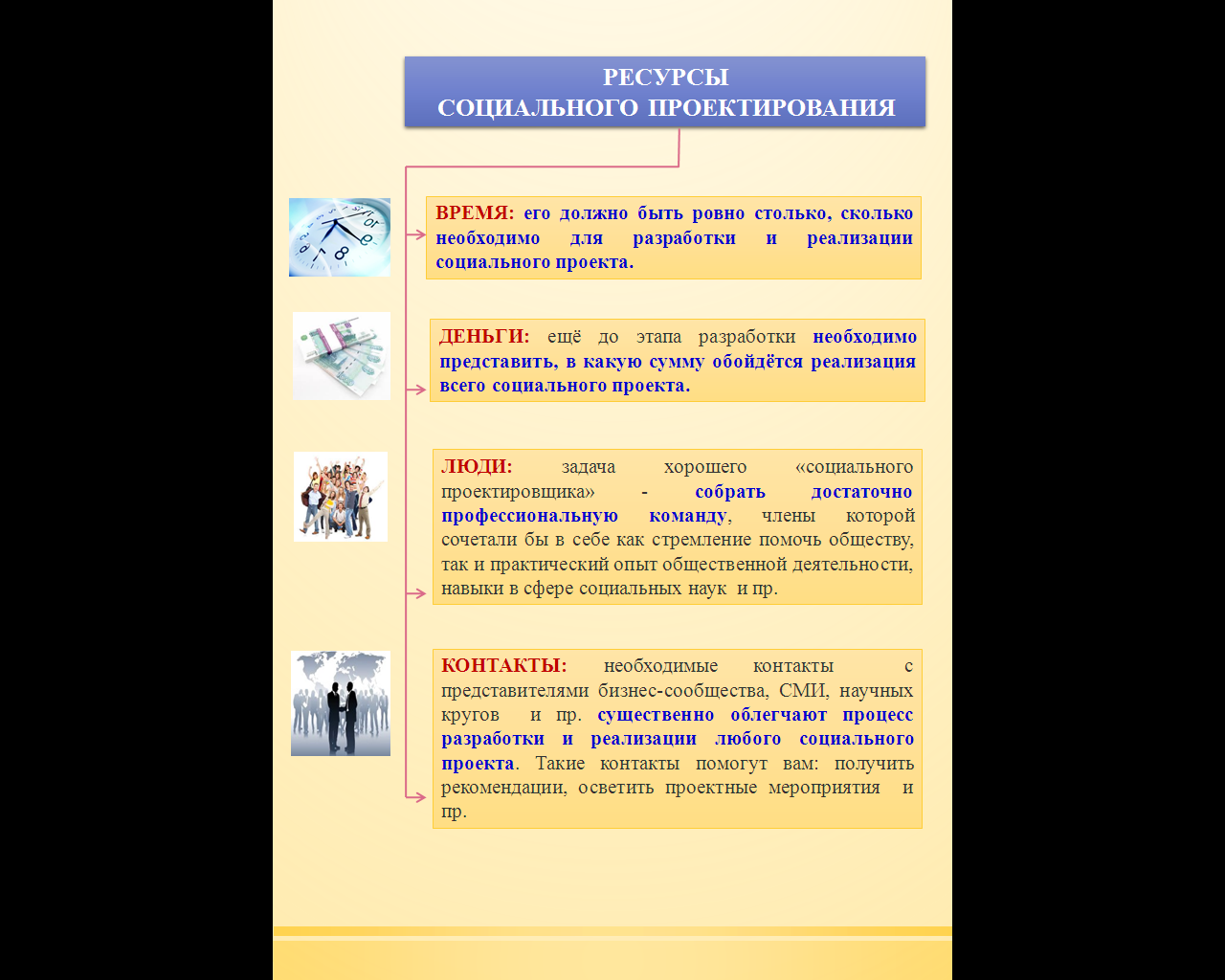 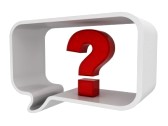 1. САМОРЕАЛИЗАЦИЯСамореализация и самоактуализация - важнейшие потребности любого человека. Деятельность в сфере социального проектирования, общественная работа в целом даёт вам уникальные возможности общаться с интересными, творческими людьми, продемонстрировать свои лидерские способности другим. Кроме этого, возможность расширить круг своих контактов за счёт представителей органов власти, бизнеса, творческих коллективов, спорта, СМИ.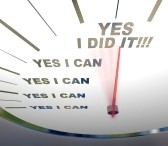 2. ПОВЫШЕНИЕ СВОИХ ЗНАНИЙ И НАВЫКОВНадо сказать, что многие компании предпочитают брать на работу людей, имеющих опыт общественной деятельности. Зачастую эти люди обладают такими важными, для потенциального работодателя качествами, как: умение работать в команде, ставить цели и достигать их, креативность, нестандартность мышления. Довольно часто «общественники» занимают топ-менеджерские посты в крупных компаниях, руководят отделами корпоративного PR, работают в кадровых и тренинговых агентствах.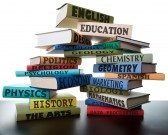 3. ПОЛУЧЕНИЕ МАТЕРИАЛЬНОЙ ВЫГОДЫ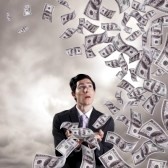 	Победители грантовых конкурсов получают финансовые и материальные ресурсы для реализации своих проектных идей.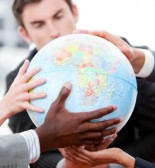 4. СОЦИАЛЬНОЕ ПРОЕКТИРОВАНИЕ – ЭТО СПОСОБ ИЗМЕНИТЬ РЕАЛЬНОСТЬ ВОКРУГ СЕБЯ	В комментариях не нуждается…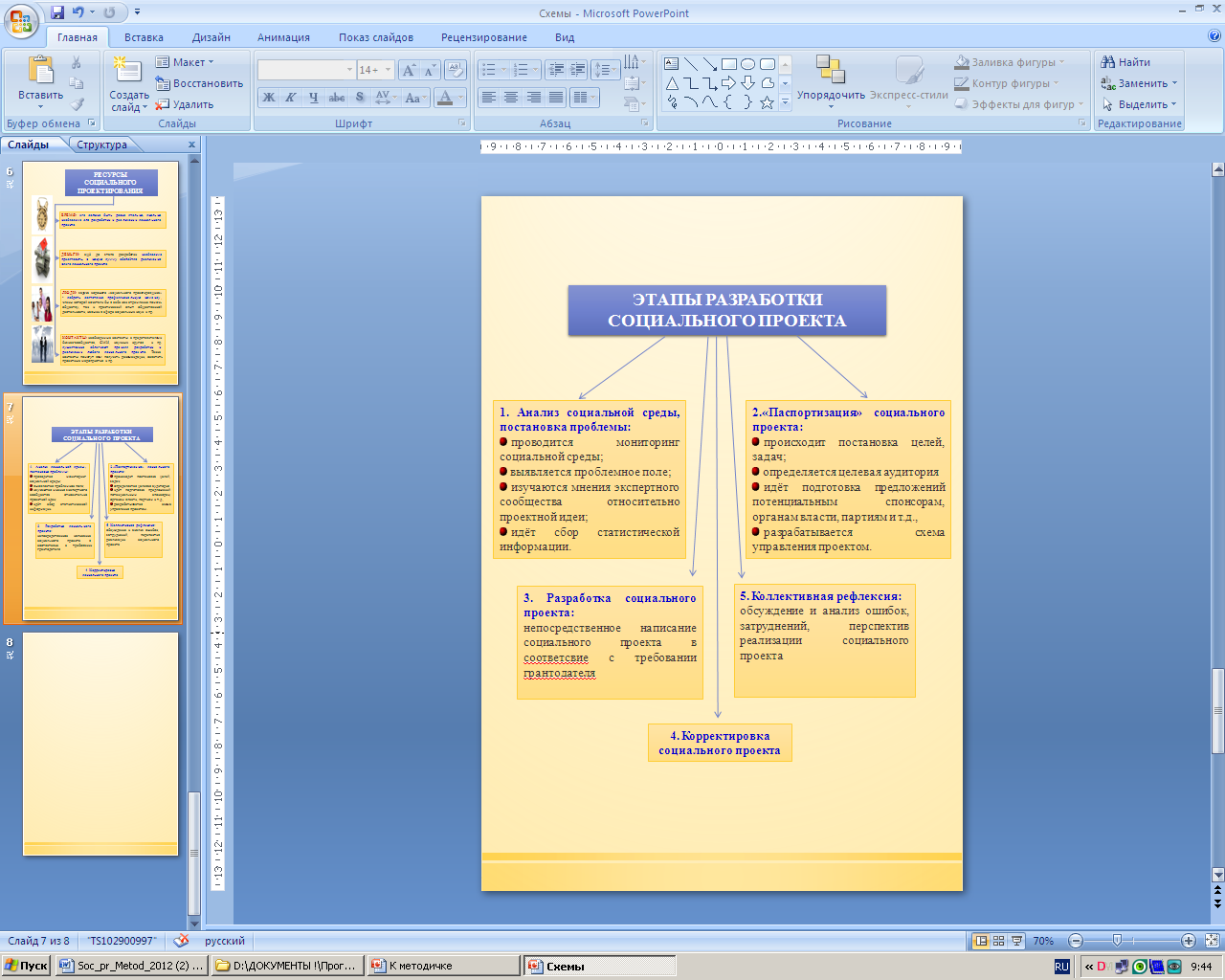 II.НАЧАЛО РАБОТЫ НАД СОЦИАЛЬНЫМ ПРОЕКТОМДля того, чтобы написать правильную заявку на получение гранта и успешнее выполнить задуманный проект, Вам необходимо детально разобраться в нем. Большую помощь в этом может оказать написание «логической таблицы для составления проекта», позволяющей выстроить четкую концепцию проекта, определить критерии и методы оценки его компонентов, выявить внешние факторы, влияющие на его выполнение.Первая графа: характеризует суть и взаимосвязь основных частей проекта. Вторая графа: содержит объективные свидетельства обоснованности и качества проработки соответствующих компонентов проекта, критерии и методы оценки их выполнения. Третья графа: перечисляются внешние условия (факторы, предпосылки, допущения), которые находятся вне контроля со стороны руководства проекта и от которых зависит успех его выполнения. Для успешного осуществления проекта эти факторы должны быть выявлены, определены и оценены. Правильно составленный проект не должен включать нереальных предпосылок.ПРИМЕР ЛОГИЧЕСКОЙ ТАБЛИЦЫ ДЛЯ СОСТАВЛЕНИЯ ПРОЕКТА. ВОПРОСЫ ДЛЯ ЗАПОЛНЕНИЯПостановка проблемы, решению которой посвящен социальный проектВ этом разделе описывается ситуация, побудившая Вас приступить к разработке проекта (программы). Вы должны объяснить, зачем нужен Ваш проект (программа). !He считайте, что все хорошо осведомлены о серьезности Вашей проблемы. Старайтесь писать в расчете на человека, который впервые в жизни слышит о такой проблеме. Никогда не употребляйте специальных терминов, не разъяснив попутно их значения. Возможно, что Ваш донор хорошо осведомлен о важности проектов (программ) Вашего типа, тем не менее, потребуются дополнительные доказательства Вашей компетентности в данном вопросе. Включите в проект (программу) соответствующие статистические данные, процитируйте выступления представителей органов власти (особенно местных) и обзорные научные работы, докажите, что Вы действительно собираетесь решить конкретную задачу. Таблицы и схемы, скорее всего, не увлекут читателя, поэтому приберегите их для приложения. Лучше всего привести ряд наиболее эффектных данных, наглядно иллюстрирующих ситуацию. Если Вы приводите какие-либо статистические данные, твердо знайте, что означают приводимые Вами цифры.При постановке проблемы Вы должны:- логически связать задачи, выполняемые Вашей организацией, с проблемами, которые Вы собираетесь решить;- четко определить весь круг проблем, над которыми Вы собираетесь работать;- убедить читателя в том, что Ваша задача в принципе выполнима, то есть ее можно решить в реальный срок с имеющимися ресурсами, потратив определенную сумму;- подтвердить насущность проблемы с помощью дополнительных материалов, статистических данных, групповых заявлений, частных писем от Ваших клиентов и профессионалов, работающих в Вашей области, и др.;-  быть реалистичным - не пытаться решить все мировые проблемы в ближайшиеполгода.!Если Вы почувствуете, что хочется написать о нехватке каких-то средств в При постановке проблемы Вы:1) описываете, почему возникла необходимость в выполнении проекта;2) отвечаете на вопросы: -  какие обстоятельства побудили авторов написать проект (программу)?- насколько проблема выглядит важной и значимой (представляет неординарный случай)?- насколько проблема связана с целями и задачами организации-заявителя?3) выясняете разумность масштаба работ - не делаются ли попытки решить все мировые проблемы сразу?6) поддерживаете актуальность проблемы статистикой, ссылками на авторитеты в данной области и ключевые литературные источники (1-5), советами экспертов.Данный раздел не должен содержать  голословных утверждений и содержать минимум научных и иных специальных терминов, интересен для чтения и краток (насколько возможно).1. Данные СМИ и ИнтернетДля анализа социальной проблемы подходят любые виды СМИ: ТВ, радио, печать, крупные Интернет-сайты. Большим плюсом для социального проекта станут ваши собственные публикации/выступления в СМИ по проблеме вашего социального проекта, которые обязательно необходимо приложить.2. Материалы служб опросов общественного мнения, данные статистикиСтатистика наглядно показывает членам экспертных советов, потенциальным инвесторам количественные характеристики предлагаемой социальным проектом услуги/продукта, специфику целевой аудитории проекта, места проведения проектных мероприятий и т.п. Социологические опросы обычно служат для демонстрирования актуальности предложенной в социальном проекте проблемы, методов её решения.3. Мнения(зафиксированные на видео-, аудио носителях, письменном виде, в материалах прессы, на официальных Интернет-сайтах и пр.) лидеров общественного мнения, известных политиков, бизнесменов, деятелей культуры и науки, лиц, являющихся экспертами в проблеме вашего социального проекта.4. Данные архивов, исторические документыЧасто при написании социальных проектов разработчикам приходится обращаться и к различного рода архивным документам.5. Нормативно-правовые акты (проекты или уже принятые)Любой социальный проект должен согласовываться с действующим правовым полем, опираться на правовой базис. Кроме того, именно в нормативно-правовых актах зачастую содержится информация о стратегических линиях развития той или иной отрасли, объекта, целевой группы, правилах поведения и развития относительно них. Всё это может послужить хорошим справочным материалом при формировании текста социального проекта.6. Материалы научных исследований, монографииСсылки на фундаментальные исследования по теме вашего социального проекта - показатель вашей эрудированности и профессиональной состоятельности. 	7. НаблюденияВо многих случаях, человек, обладающий специальными познаниями в определённой сфере, может составить вполне объективную картину происходящих событий, явлений окружающего мира. Ваши наблюдения могут служить ценным источником получения новой информации для социального проекта. Определение целевой аудитории социального проектаВыбор целевой аудитории напрямую зависит от той социальной проблемы, на решение или ослабление которой направлен  Ваш проект. Специфика аудитории проекта описывается с помощью различных социально-демографических показателей. К примеру, в рамках социального проекта «Служить под флагом толерантности!»  в качестве целевой аудитории были выбраны  представители молодежи призывного возраста г.Волгодонска (17 – 18 лет) и военнослужащие срочной службы в/ч3504. В общей сложности планируется охватить 3 тысячи человек.Очень важно знать стиль жизни и привычки большинства представителей целевой аудитории. Как в примере с молодежью нужно выяснить, какой вид досуга наиболее популярен среди представителей той или иной возрастной группы молодых людей, любят ли они спорт, читают ли газеты, с какими трудностями наиболее часто сталкиваются в повседневной жизни и пр. Все это пригодится, когда придется продумывать методы и составлять календарный план реализации социального проекта.Кроме того обязательно определяется охват целевой аудитории (как это было сделано в упомянутом социальном проекте). Обратите внимание, что охват целевой аудитории должен быть соизмерим с форматом Вашего проекта: не стремитесь объять необъятное.    Цели, задачи и предполагаемые результаты реализации социального проекта Цели – это наиболее общие утверждения. !	Цели могут быть краткосрочными и долгосрочными. Обычно достижение долгосрочной цели будет зависеть от достижения ряда краткосрочных целей. При двух и более краткосрочных целях Вы должны четко указать, как они увязаны друг с другом и с долгосрочными целями.Задачи - конкретные и поддающиеся измерению возможные изменения ситуации, которую Вы описывали в разделе "Постановка проблемы". Эти изменения (улучшения) произойдут в результате осуществления Вашего проекта (программы). Если каждый раз при написании задач проекта Вы будете рассматривать их в этом ключе, то легко поймете, как они должны выглядеть. Задачи должны быть максимально конкретизированы. Задачи всегда указывают на конкретный результат. Критерии оценки  «Цели и задачи»:1) описываются предполагаемые итоги выполнения проекта, поддающиеся оценке. Цель - общий итог. Задачи - конкретные частные результаты и они заметно отличаются друг от друга.2) из раздела ясно, что получится в результате выполнения проекта, какие произойдут изменения в существующей ситуации.3) насколько цели и задачи логически вытекают из постановки проблемы.4) по каждой проблеме, сформулированной в предыдущем разделе, имеется, по крайней мере, одна четкая задача.5) вероятность того, что в результате выполнения проекта задачи будут решены.6) цели в принципе достижимы, и результаты поддаются измерению.7) из раздела ясно, кто извлечет пользу от выполнения проекта.8) указывается срок достижения целей.9) язык ясен и четок.10) постановку задач авторы не путают с методами их решения.Методы реализации социального проектаДанная информация будет полезна при составлении плана или календарного графика работ по реализации проекта (программы).Вам должно быть ясно, что будет сделано, кто будет осуществлять действия, как они будут осуществляться, когда и в какой последовательности, какие ресурсы (исполнители, помещение, оборудование и др.) будут привлечены.Существует два главных вопроса, которые должны быть разъяснены на этом этапе работы:1) какова Ваша стратегия в достижении желаемых результатов?2) почему Вы выбрали именно ее из всех других возможных?!Помимо перечня мероприятий Вы можете проиллюстрировать данный раздел также оргсхемой, календарным и рабочим планами.            Важность различения задач и методов:!Подобное изменение ситуации и может явиться задачей Вашего проекта (программы), а способы, которыми Вы станете добиваться этих изменений, Вы можете отнести к методам.На этом этапе работы над проектом (программой):1) должно быть ясно, что будет сделано, кто будет осуществлять действия, как они будут осуществляться, когда и в какой последовательности, какие ресурсы будут привлечены;2) указывается разумно ограниченный набор мероприятий, которые могут быть выполнены в срок и в пределах общей стоимости проекта;3) ясно описываются мероприятия в рамках программы;4) понятны причины выбора именно таких мероприятий;5) понятна и убедительна предлагаемая последовательность выполнения мероприятий;6) ясен состав разработчиков;7) описываются состав и обязанности исполнителей программы;8) описываются, кому служит данный проект, и принципы подбора этих людей, групп, объектов;9) наблюдается естественность логической цепочки: «проблема – цель – задача – метод».ПРИМЕР РАБОЧЕГО ПЛАНА  РЕАЛИЗАЦИИ СОЦИАЛЬНОГО  ПРОЕКТА «Юридический Десант»III.ОФОРМЛЕНИЕ СОЦИАЛЬНОГО ПРОЕКТА1. Титульный лист социального проекта!Указываются данные по следующим пунктам:1. Название проекта (программы) - должно быть броским и кратким. Оно может быть достаточно общим, например "Юридический Десант", или может содержать подзаголовок, например:2.Название (полное) организации (объединения), реализующей проект (программу).3.Авторы проекта (программы):  указывается Ф.И.О., звание, должность, адрес, телефоны, номер факса, адрес электронной почты (E-mail) и т.д.4.Руководитель проекта (программы): указывается Ф.И.О., звание, должность, адрес, телефоны, номер факса, адрес электронной почты (E-mail) и т.д. Руководитель отвечает за выполнение проекта и несет ответственность перед донором за эффективность использования средств. Руководитель должен быть один.5.Сроки реализации проекта (программы): указываются в соответствии с требованиями Конкурса.6.Место реализации проекта (программы): указывается район, где будет проходить работа по проекту (программе) или на базе чего планируется его (ее) реализация (учреждение, общественное заведение и пр.)7.Стоимость проекта (программы): указывается общая стоимость проекта (программы)ПРИМЕР ОФОРМЛЕНИЯ ТИТУЛЬНОГО ЛИСТА  СОЦИАЛЬНОГО ПРОЕКТА «ЮРИДИЧЕСКИЙ ДЕСАНТ»Юридический ДесантРазработка  и реализация  технологий повышения уровня правового просвещения населения города Волгодонска 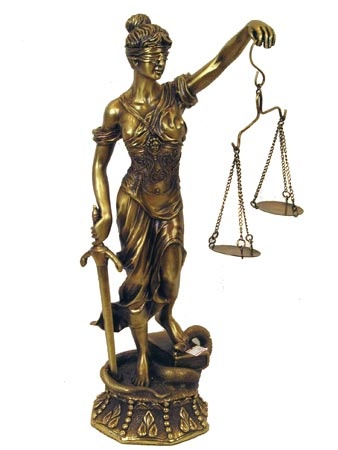 г. ВолгодонскАннотация социального проекта!Аннотацию полезно поместить на первой странице, сразу за титульным листом. Из нее должно быть понятно, кто Вы, каков масштаб Вашего проекта и его стоимость. Не забудьте указать цели и задачи проекта, методы, которые Вы предполагаете использовать, сроки выполнения. Пишите резюме или аннотацию проекта (программы) в последнюю очередь, когда все его (ее) разделы тщательно продуманы: это позволит охарактеризовать в аннотации Ваш проект (программу) с максимальной четкостью.Критерии оценки аннотации проекта (программы):1) аннотация дает ясное и краткое описание проекта (программы). Рекомендуемый объем: 1 абзац (3-10 строк -  короткая заявка; 1 страница - длинная заявка).2) включает по крайней мере одно предложение о:- заявителе (кто будет выполнять проект) и о его прежних достижениях;- проблеме (почему нужен проект);- целях и задачах проекта (что получится в результате);- методах и ресурсах (как будет выполняться проект).3) указывает полную стоимость проекта, денежные суммы по гранту и из дополнительных источников.4) кратка - не более 200-300 слов (1 стр.), и ясна.5) интересна - привлекает внимание читающего.ОБРАЗЕЦ АННОТАЦИИ ПРОЕКТАСведения о социально ориентированнойнекоммерческой организации-заявителеВ этой части Вы рассказываете о Вашей организации. !Что Вы можете сообщить о себе?- цели и задачи Вашей организации;- сколько времени она существует, как развивалась, каковы Ваши финансовые ресурсы;- уникальность Вашей организации - что-нибудь такое, в чем Вы были первыми в стране, в регионе, в вашей области интересов;- Ваши наиболее значительные достижения или, если организация создана недавно, достижения попечителей или сотрудников на месте их прежней работы;- оценку результатов прежних проектов, подобных предлагаемому;- прецеденты финансовой поддержки, получаемой Вами из источников, помимо фонда, в который Вы обращаетесь, с приложением писем поддержки.Последний пункт особенно важен. Если Вы раньше уже получали грант от какой-либо организации и аккуратно отчитались в конце срока выполнения проекта, то это - Ваш большой плюс! Мы настоятельно рекомендуем Вам вести записи обо всех Ваших достижениях, чтобы использовать эту информацию во Введении к каждой Вашей заявке. Храните вырезки из газет о Вашей организации, письма из других учреждений и от частных лиц, одобряющих Вашу деятельность, отклики клиентов. Включите сюда же высказывания крупных политических деятелей или выдающихся ученых в Вашей области, привлекающие внимание общественности к проектам, подобным Вашему. Сделайте это, даже если указанные лица не упоминают именно Вас, а лишь говорят о постановке проблемы в целом. Например, включив в заявку цитату из правительственного отчета о том, что проекты, напоминающие Ваш, могут наиболее эффективно решать поставленные задачи. Вы используете доверие к признанным авторитетам для поддержки Ваших собственных идей.!На данном этапе работы Вы должны указать:1) сведения о Вашей организации и об уровне компетентности автора проекта и квалификации (надежности) персонала.2) кто написал заявку и кто будет выполнять проект.3) род деятельности, цели и задачи организации.4) почему именно Ваша организация должна работать по проекту.5) чьим нуждам и как служит Ваша организация.6) наличие достижений и подтвердить это с помощью статистических данных, писем поддержки и других документов.7) о наличии уровня компетентности, достаточного для выполнения задач (исследований, обучения и др.).4. Составление сметы расходов на реализацию социального проектаБюджет, или смета расходов, - возможно, самая главная часть заявки. Не всегда требуется подробно описывать существующую проблему, не все доноры дотошно интересуются применяемыми Вами методами, однако бюджет просматривают все.!СМЕТА РАСХОДОВна реализацию социального проекта НКО____________________________________________________________________________________________________________________________________полное наименование социального проекта НКОРуководитель                                            ___________                           ______________социально ориентированной                        подпись                               расшифровка подписинекоммерческой организации                      МП   Главный бухгалтер                                  ___________                             ______________социально ориентированной                        подпись                                расшифровка подписинекоммерческой организации                      МП   ПРИМЕР СМЕТЫ РАСХОДОВ НА РЕАЛИЗАЦИЮСОЦИАЛЬНОГО ПРОЕКТА  «ЮРИДИЧЕСКИЙ ДЕСАНТ»ЗАЯВКА на участие в конкурсе социальных проектов в 2012 году среди социально ориентированных некоммерческих организаций, осуществляющих свою деятельность на территории города ВолгодонскаЯ, __________________________________________________, даю свое                         (фамилия, имя, отчество заявителя)согласие Администрации города Волгодонска на обработку моих персональных данных, указанных в данной заявке, в соответствие с Федеральным законом от 27.07.2006 №152-ФЗ «О персональных данных».Достоверность информации (в том числе документов), представленной в составе заявки на участие в конкурсе социальных проектов в 2012 году среди социально ориентированных некоммерческих организаций, осуществляющих свою деятельность на территории города Волгодонска, подтверждаю.С условиями конкурсного отбора, предоставления                   муниципального гранта из местного бюджета города Волгодонска на реализацию социального проекта ознакомлен (а) и согласен (на).Руководитель                                            ___________                   ______________социально ориентированной                      подпись                   расшифровка подписинекоммерческой организации                         МП   «___» __________ 20___ г.		ТРЕБОВАНИЯ К СОЦИАЛЬНОМУ ПРОЕКТУ НКООписание социального проекта НКО должно содержать следующие пункты:Полное название социального проекта.Полное наименование НКО  в соответствии со свидетельством о внесении записи в Единый государственный реестр юридических лиц, реализующей социальный проект.Авторы социального проекта.Руководитель социального проекта.Сроки  и основные этапы реализации социального проекта.Место реализации социального проекта.Целевая аудитория социального проекта: возраст, социальная категория, предполагаемый охват.Стоимость социального проекта.Кадровое обеспечение реализации социального проекта: общее количество участников социального проекта с указанием количества задействованных членов НКО, привлеченных специалистов, добровольцев.Постановка проблемы, которую предполагается частично или полностью решить с помощью данного социального проекта и обоснование ее актуальности для города Волгодонска. Цели и основные задачи социального проекта. Календарный план реализации социального проекта с указанием мероприятий. Планируемые результаты реализации социального проекта. Основные целевые показатели эффективности  реализации социального проекта. Описание перспектив дальнейшего развития социального проекта. Смета расходов на реализацию социального проекта (Приложение 1).  Приложения к социальному проекту: дополнительная информация об НКО, биография исполнителей проекта, рекомендательные письма, письма поддержки от партнеров по социальному проекту, подборка статей в средствах массовой информации о деятельности НКО, реализующей проект, брошюры и другие методические издания НКО и пр.).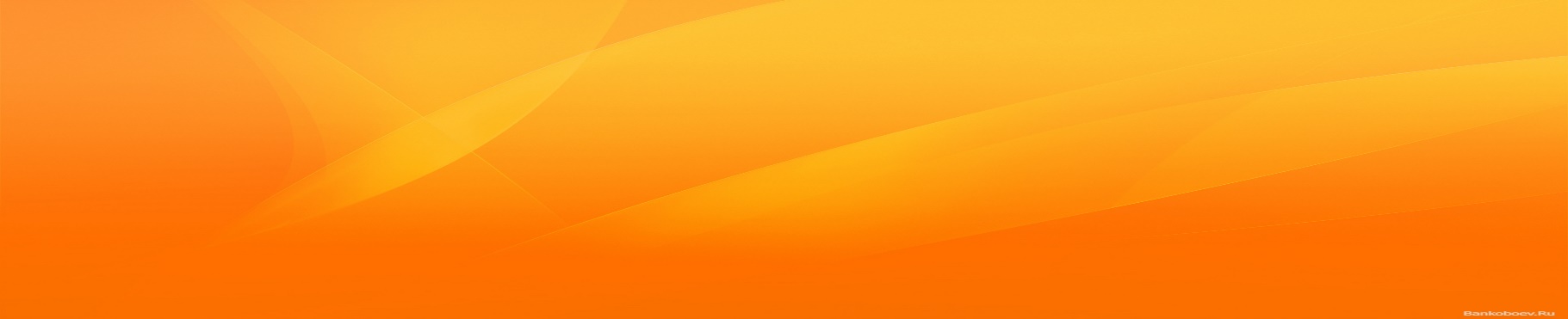 I.СОЦИАЛЬНОЕ ПРОЕКТИРОВАНИЕ. СОЦИАЛЬНЫЙ ПРОЕКТ4Что такое социальный проект?4Наиболее часто встречающиеся ошибки при написании социального проекта5Основные функции социального проекта8Ресурсы социального проектирования94 «почему» стоит заниматься социальным проектированием10Этапы разработки социального проекта11II. НАЧАЛО РАБОТЫ НАД СОЦИАЛЬНЫМ ПРОЕКТОМ12Пример логической таблицы для составления проекта. Вопросы для заполнения12Постановка проблемы, решению которой посвящен социальный проект14Где найти информацию о проблеме разрабатываемого социального проекта?16Определение целевой аудитории социального проекта18Цели, задачи и предполагаемые результаты реализации социального проекта 19Методы реализации социального проекта20Пример рабочего плана реализации социального проекта «Юридический Десант»22III.ОФОРМЛЕНИЕ СОЦИАЛЬНОГО ПРОЕКТА231.Титульный лист социального проекта232.Аннотация социального проекта26Пример аннотации социального проекта «Юридический десант»273. Сведения о социально ориентированной некоммерческой организации-заявителе29Пример описания ВРОО «Юридический клуб «Фемида»314. Составление сметы расходов на реализацию социального проекта32Пример сметы расходов на реализацию социального проекта «юридический десант»33ЗАЯВКА на участие в конкурсе социальных проектов в 2012 году среди социально ориентированных некоммерческих организаций, осуществляющих свою деятельность на территории города Волгодонска34ТРЕБОВАНИЯ к социальному проекту36Пример описания социального проекта «Юридический десант»37Компоненты проектаОбъективные свидетельства (показатели, обоснования)Внешние условия (факторы, предпосылки, допущения)Постановка проблемы1. Почему возникла необходимость в выполнении проекта? 2. Почему решение данной проблемы выступает на данный момент в качестве приоритетной задачи?Какие источники информации, помимо самого заявителя, свидетельствуют о том, что проблема существует и ее важно решить (к примеру, данные статистических служб, различных исследований, мониторинга и пр.)? Цель1. Какова цель, на движение к которой направлена деятельность в рамках проекта? Как она связана с решением поставленной проблемы? 2. Кто выиграет в результате продвижения к цели? Как действия, предусмотренные проектом, изменяют существующую ситуацию?1. Каковы средства проверки движения к цели (оценка сторонних экспертов, проведение учета и пр.)? 2. Каким образом проверяющие организации/лица смогут убедиться, что проект вносит ожидаемый вклад в продвижение к цели? 3. Предусматривается ли проектом сбор данных, позволяющих измерять степень продвижения к цели?Задачи. Ожидаемые результаты1. Какой конкретный эффект должен быть достигнут во время выполнения проекта, т.е. если проект будет завершен, то какого конкретно улучшения или изменения следует ожидать в окружающей среде, положении данной группы населения и т.д.? 2. Как выполнение поставленных задач приближает ситуацию к достижению заявленных целей? 3. Какие результаты (их характер и количественное измерение) необходимо получить для выполнения поставленных задач?1. Какие свидетельства, данные и показатели подтверждают, что проект выполнил поставленную задачу? 2. Каковы конкретные количественные методы измерения результатов, позволяющие проверяющему судить о степени выполнения работ по проекту? 3. Предусматривается ли проектом сбор данных, позволяющих контролировать и корректировать ход выполнения работ?1. Какие события, условия или решения, находящиеся вне контроля проекта, необходимы для того, чтобы: - выполнение поставленных задач способствовало продвижению к поставленной цели; - достижение запланированных результатов приводило бы к выполнению задач;Методы (мероприятия, проводимые в ходе проекта)Какие мероприятия необходимо осуществить исполнителям проекта для получения указанных в проекте результатов?Почему выбраны именно эти методы?- применение указанных в проекте методов (проведение мероприятий) гарантировало бы получение ожидаемых результатов;Ресурсы 1. Какие ресурсы - кадры, товары, услуги - должны быть использованы для проведения мероприятий, намеченных в проекте? 2. Из каких источников поступят эти ресурсы (исполнитель, сотрудничающие и поддерживающие организации, правительство. фонды и т.д.)?1. На основании чего планируются уровень зарплаты, стоимость оборудования, уровень расходов на транспорт и другие услуги? 2. Какие показатели позволяют оценить эффективность использования средств?1. Выделение необходимых ресурсов приводило бы к проведению мероприятий (применению указанных методов). 2. Каковы возможные препятствия в каждом из этих «переходов»?№п/пДействия по проектуСрокиОтветственный за исполнение1Формирование рабочей группы по реализации проекта15 июня – 20 июня 2012г.И.И. Иванов2Подготовка первого семинара20 июня – 30 июня2012г.И.И. Иванов3Проведение первого семинара29 июня 2012г.П.П. Петров4Информация в СМИ по итогам проведенного семинара2 июля 2012г.П.П. Петров5Подготовка второго семинара 3 июля  - 9 июля 2012г.И.И. Иванов6Проведение второго семинара10 июля 2012г.П.П. Петров7Информация в СМИ по итогам проведенного семинара12 июля 2012г.И.И. Иванов8Подготовка и организация выездных приемных  (предварительный выезд) со студентами13 июля – 20 июля 2012г.И.И. Иванов9Проведение выездной приемной 21 июля 2012г.И.И. Иванов10Информация в СМИ по итогам проведенной работы23 июля 2012г.И.И. Иванов11Подготовка и организация выездных приемных  (предварительный выезд) с пенсионерами24 июля – 1 августа 2012г.П.П. Петров12Проведение выездной приемной2 августа 2012г.П.П. Петров13Информация в СМИ по итогам проведенной работы5 августа 2012г.П.П. Петров14Подготовка и организация выездных приемных  (предварительный выезд) с людьми с ОВ5 августа 20 августа 2012г.П.П. Петров15Проведение выездной приемной23 августа 2012г.И.И. Иванов16Информация в СМИ по итогам проведенной работы24 августа 2012г.П.П. Петров17Подготовка и организация выездных приемных  (предварительный выезд) с безработными30 августа – 27 сентября 2012г.И.И. Иванов18Проведение выездной приемной1 октября 2012г.И. И. Иванов19Информация в СМИ по итогам проведенной работы5 октября 2012г.И.И. Иванов20Проведение итоговой Городской Конференции25 октября 2012г.П.П. Петров21Составление брошюры по итогам проведенных мероприятий26 октября –                  20 ноября 2012г.П.П. Петров22Изготовление информационных листков  по основной тематике работы26 октября –                  20 ноября 2012г.П.П. Петров23Подведение итогов проделанной работы. Написание отчета21 ноября – 30 ноября 2012г.И.И. ИвановСумма по муниципальному грантуСумма по муниципальному грантуСумма из дополнительных источниковСумма из дополнительных источниковСумма из дополнительных источниковСумма из дополнительных источниковСумма из дополнительных источниковКоличествоЦенаПримечаниеСредства местного бюджета…тыс. руб.Средства …(указать источник)Средства …(указать источник)Средства …(указать источник)…тыс. руб.…тыс. руб.---Расходы всего…тыс. руб.Расходы всегоРасходы всегоРасходы всего…тыс. руб.…тыс. руб.---1.Приобретение основных средств, в том числе:1.Приобретение основных средств, в том числе:1.Приобретение основных средств, в том числе:1.Приобретение основных средств, в том числе:1.Приобретение основных средств, в том числе:1.Приобретение основных средств, в том числе:1.Приобретение основных средств, в том числе:1.Приобретение основных средств, в том числе:1.Приобретение основных средств, в том числе:1.Приобретение основных средств, в том числе:Итого:Итого:Итого:Итого:Итого:Итого:Итого:Итого:Итого:Итого:2.Приобретение материальных запасов, в том числе:2.Приобретение материальных запасов, в том числе:2.Приобретение материальных запасов, в том числе:2.Приобретение материальных запасов, в том числе:2.Приобретение материальных запасов, в том числе:2.Приобретение материальных запасов, в том числе:2.Приобретение материальных запасов, в том числе:2.Приобретение материальных запасов, в том числе:2.Приобретение материальных запасов, в том числе:2.Приобретение материальных запасов, в том числе:Итого:Итого:Итого:Итого:Итого:Итого:Итого:Итого:Итого:Итого:3.Оплата прочих работ, услуг, в том числе:3.Оплата прочих работ, услуг, в том числе:3.Оплата прочих работ, услуг, в том числе:3.Оплата прочих работ, услуг, в том числе:3.Оплата прочих работ, услуг, в том числе:3.Оплата прочих работ, услуг, в том числе:3.Оплата прочих работ, услуг, в том числе:3.Оплата прочих работ, услуг, в том числе:3.Оплата прочих работ, услуг, в том числе:3.Оплата прочих работ, услуг, в том числе:Итого:Итого:Итого:Итого:Итого:Итого:Итого:Итого:Итого:Итого:1Полное наименование НКО  в соответствии со свидетельством о внесении записи в Единый государственный реестр юридических лиц 2Дата и номер регистрации НКО в Едином государственном реестре юридических лиц3Организационно-правовая форма НКО согласно свидетельству о регистрации в Едином государственном реестре юридических лиц4Учредители НКО:физические лица (перечислить)физические лица (перечислить)юридические лица (перечислить)юридические лица (перечислить)5Юридический адрес НКО6Наименование и адрес постоянно действующего исполнительного органа НКО7Количество членов НКО:физические лицфизические лицюридические лицюридические лиц8Ф.И.О. руководителя НКО9Ф.И.О. главного бухгалтера НКО10Цели  и задачи деятельности НКО (перечислить согласно уставу НКО)11Перечень реализуемых направлений работы НКО12География деятельности НКО 13Основные реализованные НКО проекты за последние 3 года с указанием:- их наименования;- объема и источника финансирования;- достигнутых результатов.14Партнеры в реализации проектов15Реквизиты НКО:наименование банка наименование банка юридический адрес банкаюридический адрес банкарасчетный счетрасчетный счеткорреспондентский счеткорреспондентский счетБИКБИКИНН/КППИНН/КПП16Телефон руководителя НКОрабочийрабочиймобильныймобильный17Факс18E-mail19Адрес интернет-сайта НКО